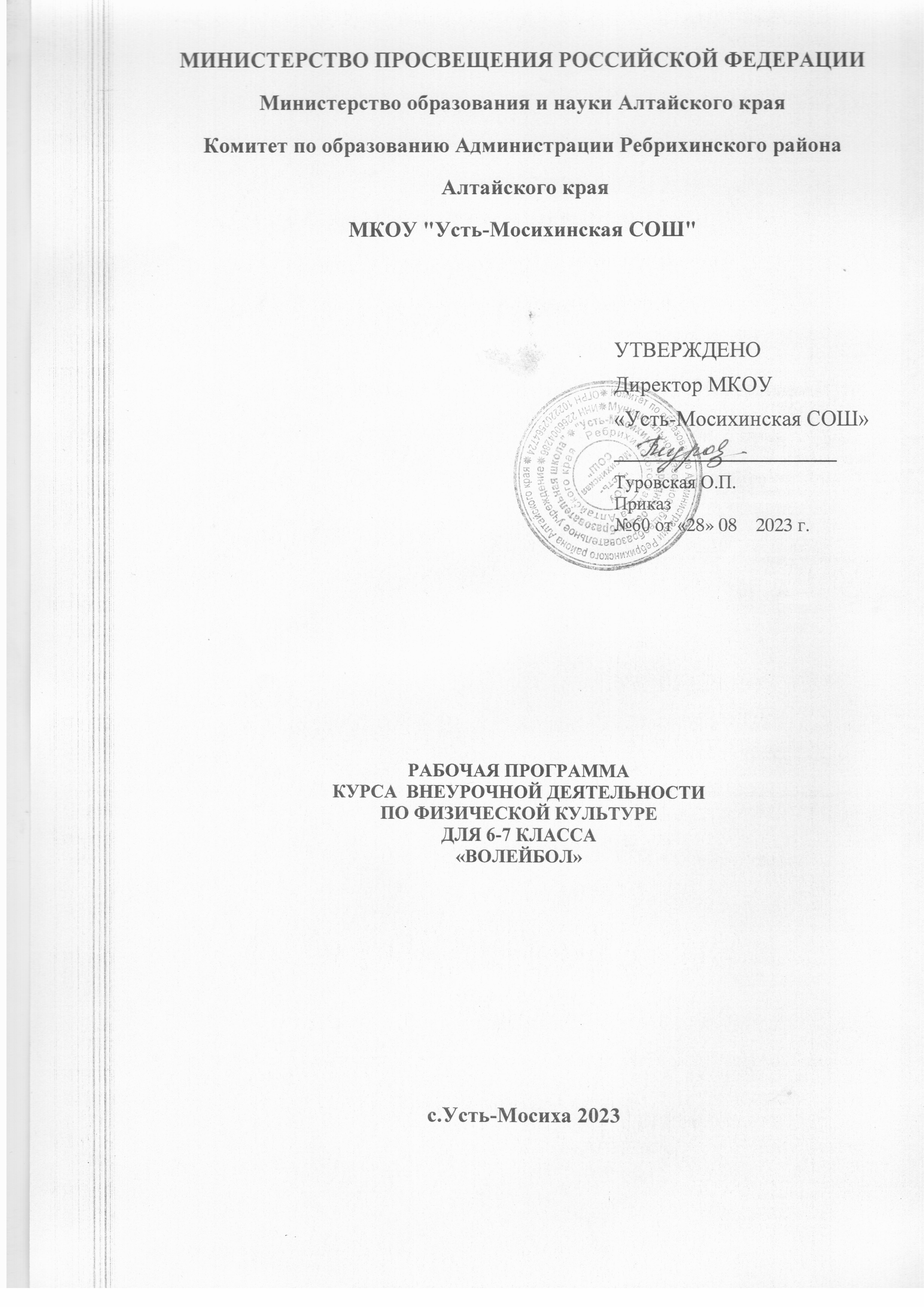 МИНИСТЕРСТВО ПРОСВЕЩЕНИЯ РОССИЙСКОЙ ФЕДЕРАЦИИМинистерство образования и науки Алтайского края Комитет по образованию Администрации Ребрихинского района
 Алтайского края МКОУ "Усть-Мосихинская СОШ"Рабочая программакурса  внеурочной деятельности по физической культуре для 6-7 класса«Волейбол»с.Усть-Мосиха 2023Рабочая программа по курсу «Волейбол» в рамках внеурочной деятельности по предмету  «физическая культура» разработана на основе требований к результатам освоения основной образовательной программы основного общего образования и обеспечивает достижение планируемых результатов освоения ООП (личностных, метапредметных, предметных).Программа внеурочной деятельности составлена на основе:Федерального компонента государственного стандарта;Образовательной программы школы;Программа составлена в соответствии с требованиями ФГОС.Программа рассчитана: 6-7 класс на 68 часов в год (2 часа в неделю).с.Усть-Мосиха 2023Пояснительная запискаРабочая программа внеурочной деятельности «Волейбол»  для 6-7  классов составлена на основе пособия «Внеурочная деятельность. Волейбол: пособие для учителей и методистов»/Г.А. Колодницкий, В.С. Кузнецов, М.В. Маслов.- М. : Просвещение, 2011, в соответствии с ФГОС ООО 2010 г.  в соответствии с требованиями к результатам освоения основной образовательной программы основного общего образования МБОУ СОШ п. Березовый. Рабочая программа опирается на программу развития универсальных учебных действий, примерные программы отдельных учебных предметов и курсов, программу воспитания и социализации обучающихся.Программа спортивно-оздоровительного направления  «Волейбол»  во внеурочной деятельности  для учащихся шестых  классов,  соотносящаяся  с Государственным стандартом и концепцией образования,  по своему содержательному наполнению ориентируется на укрепление здоровья школьников,  целью,  которой является:- способствовать  всестороннему физическому развитию;- способствовать вовлечению учащихся в двигательную деятельность.В соответствии с целями данной программы  можно сформулировать три группы задач, направленных на достижение личностных, предметных и метапредметных результатов.Основные задачи:1.	Оздоровительная  задача.Укрепление здоровья.Совершенствование  физического развития.2.	Образовательные задачи.Обучение  основам техники и тактики игры волейбол.Развитие основных физических качеств: силы, быстроты, выносливости, координации и гибкости;Формирование у занимающихся необходимых теоретических знаний в области физической культуры  для самостоятельного использования их в повседневной жизни.3.	Воспитательные задачи.Формирование у занимающихся устойчивого интереса к занятиям волейболом.Воспитание моральных и волевых качеств.Программа «Волейбол»  основывается на следующих программно-методических материалах: «Внеурочная деятельность. Волейбол: пособие для учителей и методистов»/Г.А. Колодницкий, В.С. Кузнецов, М.В. Маслов.- М. : Просвещение, 2011ФГОС основного общего образования приказ № 1644 от 29.12.2014, зарегистрирован МинЮст №35915 от 06.02.2015Рабочая программа рассчитана на 68 часов (2 часа в неделю).Тематическое планирование Планируемые результаты Календарно-тематическое планированиеИспользованная литератураСтандарт основного общего образования по физической культуреВнеурочная деятельность учащихся. Волейбол: пособие для учителей и методистов / Г.А. Колодницкий, B.C. Кузнецов, М.В. Маслов. – М.: Просвещение, 2011. – 77 с.: ил. – (Работаем по новым стандартам)Волейбол в школе. Пособие для учителя. М.: Просвещение, 1976. 111с.Волейбол: Примерная программа спортивной подготовки для детско-юношеских спортивных школ, специализированных детско-юношеских школ олимпийского резерва(этапы спортивно-оздоровительный, начальной подготовки, учебно-тренировочный) [Текст]. – М.: Советский спорт, 2005. – 112с.Фурманов А.Г., Болдырев Д.М. Волейбол. – М.: Физкультура и спорт, 1983.Справочник учителя физической культуры /авт.-сост. П.А. Киселёва. – Волгоград: Учитель, 2011.Холодов Ж.К., Кузнецов B.C.: Теория и методика физического воспитания и спорта. – М.: Академия, 2007.Конева Е.В. Спортивные игры: правила, тактика, техника. – Ростов-на-Дону: Феникс, 2004.УТВЕРЖДЕНОДиректор МКОУ «Усть-Мосихинская СОШ»________________________ Туровская О.П.Приказ№60 от «28» 08    2023 г.№ТемаКол-во часов1Индивидуальные тактические действия в защите202Закрепление техники верхней передачи253Закрепление техники нижней передачи23Итого 68 часовЛичностные ПредметныеМетапредметные Первый уровень: усвоение школьником социально значимых знаний. Это в первую очередь знание норм и традиций того общества, в котором он живёт. Знание об истории волейбола и развития его в нашей стране. Второй уровень: развитие социально значимых отношений.  Формировать положительное отношение к систематическим занятиям волейболом. Учить взаимоотношению в команде. Развивать чувство патриотизма, любви к Родине и физическому труду. Учить ценить своё здоровье и неприязнь к вредным привычкам.Третий уровень: приобретение школьником опыта осуществления социально значимых действийПонимать  роль волейбола в укреплении здоровья. Научить школьников самостоятельно составлять свой режим дня и график тренировок. Уметь самостоятельно подбирать упражнения для своего физического развития. Иметь представление об  истории развития волейбола в России;О правилах личной гигиены, профилактики травматизмаТехнически правильно выполнять двигательные действия  в волейболе.Играть в волейбол по упрощенным правилам.  Учащиеся научатся:Следовать при выполнении задания инструкциям учителяПонимать цель выполняемых действийРазличать подвижные и спортивные игрыУчащиеся получат возможность научиться:Принимать решения связанные с игровыми действиями; Взаимодействовать друг с другом на площадкеДоговариваться и приходить к общему решению, работая в паре.№Тема занятияДата1Разучивание стойки игрока (исходные положения)2Стойка игрока (исходные положения)3Разучивание перемещения в стойке приставными шагами: правым, левым боком, лицом вперёд4Перемещение в стойке приставными шагами: правым, левым боком, лицом вперёд5Перемещение в стойке приставными шагами: правым, левым боком, лицом вперёд6Перемещение в стойке приставными шагами: правым, левым боком, лицом вперёд7Игровое занятие8Разучивание сочетания способов перемещений (бег, остановки, повороты, прыжки вверх)9Сочетание способов перемещений (бег, остановки, повороты, прыжки вверх)10Эстафеты с различными способами перемещений11Разучивание верхней передачи мяча над собой12Верхняя передача мяча над собой13Игровое занятие.14Разучивание верхней передачи мяча у стены15Верхняя передача мяча над собой16Верхняя передача мяча в парах17Верхняя передача мяча у стены, в парах, через сетку18Игровое занятие19Разучивание верхней прямой подачи с середины площадки20Верхняя прямая подача с середины площадки21Верхняя прямая подача с середины площадки22Верхняя прямая подача с середины площадки23Игровое занятие24Нижняя передача над собой25Нижняя передача над собой26Нижняя передача над собой27Игровое занятие28Нижняя передача мяча у стены, в парах29Нижняя передача мяча у стены, в парах30Нижняя передача мяча у стены, в парах31Игровое занятие32Приём мяча с подачи у стены33Подача и приём мяча в парах34Подача и приём мяча через сетку в парах 35Учебная игра в мини-волейбол36Разучивание стойки игрока (исходные положения)37Стойка игрока (исходные положения)38Разучивание перемещения в стойке приставными шагами: правым, левым боком, лицом вперёд39Перемещение в стойке приставными шагами: правым, левым боком, лицом вперёд40Перемещение в стойке приставными шагами: правым, левым боком, лицом вперёд41Перемещение в стойке приставными шагами: правым, левым боком, лицом вперёд42Игровое занятие43Разучивание сочетания способов перемещений (бег, остановки, повороты, прыжки вверх)44Сочетание способов перемещений (бег, остановки, повороты, прыжки вверх)45Эстафеты с различными способами перемещений46Разучивание верхней передачи мяча над собой47Верхняя передача мяча над собой48Верхняя передача мяча над собой49Игровое занятие.50Разучивание верхней передачи мяча у стены51Верхняя передача мяча в парах52Верхняя передача мяча у стены, в парах, через сетку53Игровое занятие54Разучивание верхней прямой подачи с середины площадки55Верхняя прямая подача с середины площадки56Верхняя прямая подача с середины площадки57Верхняя прямая подача с середины площадки58Игровое занятие59Нижняя передача над собой60Нижняя передача над собой61Нижняя передача над собой62Игровое занятие63Нижняя передача мяча у стены, в парах64Нижняя передача мяча у стены, в парах65Нижняя передача мяча у стены, в парах66Игровое занятие67Приём мяча с подачи у стены68Подача и приём мяча в парах